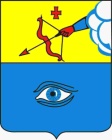 ПОСТАНОВЛЕНИЕ__31.08.2020___                                                                                           № __10/3__ Об установлении тарифов на платные образовательные услуги муниципального бюджетного образовательного учреждения дополнительного образования «Детско-юношеский центр»
             В соответствии c Федеральным законом от 29.12.2012 № 273-ФЗ  «Об образовании в Российской Федерации», Федеральным законом от 06.10.2003  № 131-ФЗ «Об общих принципах организации местного самоуправления в Российской Федерации», Уставом муниципального образования «Город Глазов», решением Глазовской городской Думы от 30.05.2012 № 193 «Об утверждении Порядка принятия решения об установлении тарифов на услуги, предоставляемые муниципальными предприятиями и учреждениями и работы, выполняемые муниципальными предприятиями и учреждениями», постановлением Администрации города Глазова  от 06.07.2012 № 10/17 «Об утверждении Методических рекомендаций по расчету тарифов на услуги и работы, оказываемые муниципальными учреждениями»  и  заключением  отдела эксплуатации жилого фонда и осуществления контроля Администрации города Глазова  от  18.08.2020 годаП О С Т А Н О В Л Я Ю:            1. Установить прилагаемые тарифы на платные образовательные  услуги муниципального бюджетного образовательного учреждения дополнительного образования «Детско-юношеский центр».2. Настоящее постановление подлежит официальному опубликованию и вступает в силу с 01 сентября 2020 года.3. Признать утратившим силу постановление Администрации города Глазова  от 15.06.2018 №10/12 «Об установлении тарифов на платные образовательные услуги муниципального бюджетного образовательного учреждения дополнительного образования «Детско-юношеский центр»».4. Контроль за исполнением настоящего постановления возложить на заместителя Главы Администрации города Глазова по социальной политике.Тарифы на платные образовательные услуги муниципального бюджетного образовательного учреждения дополнительного образования «Детско-юношеский центр»  Заместитель Главы Администрации г. Глазова по социальной политике							О.В. СтанкевичЗаместитель начальника управления ЖКХ                                           по вопросам жилищного хозяйства Администрации   г. Глазова                                                                                                     Л.В. КасимоваАдминистрация муниципального образования «Город Глазов» (Администрация города Глазова) «Глазкар» муниципал кылдытэтлэн Администрациез(Глазкарлэн Администрациез)Глава города ГлазоваС.Н. КоноваловПриложение к постановлениюАдминистрации города Глазоваот _31.08.2020__№_10/3_№ п/пНаименование услугиТариф,руб./мес.1.Обучение на курсе «Танцевальная мозаика» детей от 3,5 до 5 лет 293,002.Обучение на курсе «От звука к букве» детей от 4 до 5 лет388,003.Обучение на курсе «Счет в игре» детей от 4 до 5 лет 388,004.В мире английской грамматики детей от 11 до 13 лет407,005.Занимательная арифметика детей от 6 до 7 лет495,006.Читаю легко и правильно детей от 6 до 7 лет413,007.Юный эрудит 235,00